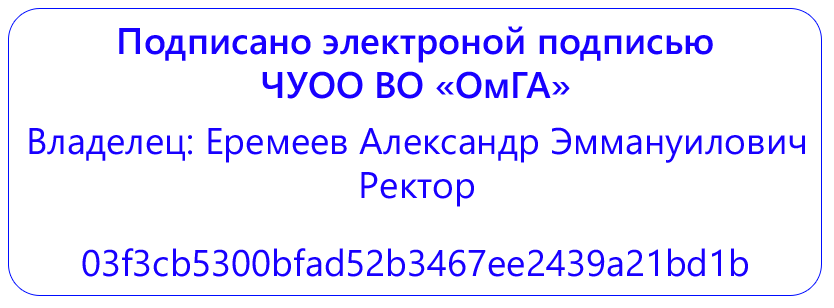 Частное учреждение образовательная организация высшего образования«Омская гуманитарная академия»Кафедра «Педагогики, психологии и социальной работыПРОГРАММА ПРАКТИЧЕСКОЙ ПОДГОТОВКИПРОИЗВОДСТВЕННАЯ ПРАКТИКА(Преддипломная практика)Б2.В.04(ПД)по основной профессиональной образовательной программе высшего образования – программе бакалавриата(программа академического бакалавриата)Направление подготовки 44.03.01 Педагогическое образование  (уровень бакалавриата)
Направленность (профиль) программы «Начальное  образование» Виды профессиональной деятельности: педагогическая (основной), исследовательская   Для обучающихся:заочной формы обучения 2018 года набораОмск 2022СОДЕРЖАНИЕСоставитель:к.п.н. Т.С.КотляроваПрограмма практической подготовки одобрена на заседании кафедры  Педагогики, психологии и социальной работыПротокол от 25 марта  2022 г.  № 8Зав. кафедрой  д.п.н., профессор Е.В. ЛопановаПрограмма практической подготовки в форме производственной практики  составлена в соответствии с:- Федеральным законом Российской Федерации от 29.12.2012 № 273-ФЗ «Об образовании в Российской Федерации»;- Федеральным государственным образовательным стандартом высшего образования по направлению подготовки 44.03.01 Педагогическое образование  (уровень бакалавриата), утвержденного Приказом Минобрнауки России от 09.02.2016 № 91 (зарегистрирован в Минюсте России 11.01.2016 N 40536) (далее - ФГОС ВО, Федеральный государственный образовательный стандарт высшего образования);- Порядком организации и осуществления образовательной деятельности по образовательным программам высшего образования - программам бакалавриата, программам специалитета, программам магистратуры, утвержденным приказом Министерства науки и высшего образования Российской Федерации от 06.04.2021 № 245 (зарегистрирован Минюстом России 13.08.2021, регистрационный № 64644, (далее - Порядок организации и осуществления образовательной деятельности по образовательным программам высшего образования).Рабочая программа практической подготовки составлена в соответствии с локальными нормативными актами ЧУОО ВО «Омская гуманитарная академия» (далее – Академия; ОмГА):- «Положением о порядке организации и осуществления образовательной деятельности по образовательным программам высшего образования - программам бакалавриата, программам магистратуры», одобренным на заседании Ученого совета от 28.02.2022 (протокол заседания № 7), Студенческого совета ОмГА от 28.02.2022 (протокол заседания № 8), утвержденным приказом ректора от 28.02.2022 № 23;- «Положением о практической подготовке обучающихся», одобренным на заседании Ученого совета от 28.09.2020 (протокол заседания № 2), Студенческого совета ОмГА от 28.09.2020 (протокол заседания № 2);- «Положением о порядке разработки и утверждения образовательных программ», одобренным на заседании Ученого совета от 28.02.2022 (протокол заседания № 7), Студенческого совета ОмГА от 28.02.2022 (протокол заседания № 8), утвержденным приказом ректора от 28.02.2022 № 23;- «Положением об обучении по индивидуальному учебному плану, в том числе, ускоренном обучении, студентов, осваивающих основные профессиональные образовательные программы высшего образования - программы бакалавриата, магистратуры», одобренным на заседании Ученого совета от 28.02.2022 (протокол заседания № 7), Студенческого совета ОмГА от 28.02.2022 (протокол заседания № 8), утвержденным приказом ректора от 28.02.2022 № 23;- «Положением о порядке разработки и утверждения адаптированных образовательных программ высшего образования – программ бакалавриата, программам магистратуры для лиц с ограниченными возможностями здоровья и инвалидов», одобренным на заседании Ученого совета от 28.02.2022 (протокол заседания № 7), Студенческого совета ОмГА от 28.02.2022 (протокол заседания № 8), утвержденным приказом ректора от 28.02.2022 № 23;- учебным планом по основной профессиональной образовательной программе высшего образования – программе бакалавриата по направлению подготовки 44.03.01 «Педагогическое образование» (уровень бакалавриата), направленность (профиль) программы  «Начальное образование»; форма обучения – очная на 2022/2023 учебный год, утвержденного приказом ректора от 28.03.2022 № 28.- учебным планом по основной профессиональной образовательной программе высшего образования – программе бакалавриата по направлению подготовки 44.03.01 «Педагогическое образование» (уровень бакалавриата), направленность (профиль) программы  «Начальное образование»; форма обучения – заочная на 2022/2023 учебный год, утвержденного приказом ректора от 28.03.2022 № 28.Возможность внесения изменений и дополнений в разработанную Академией образовательную программу в части программы практической подготовки производственной практики (преддипломной практики) в течение 2022/2023 учебного года:При реализации образовательной организацией основной профессиональной образовательной программы высшего образования - программы бакалавриата по направлению подготовки 44.03.01 Педагогическое образование (уровень бакалавриата), направленность (профиль) программы «Начальное  образование»; вид учебной деятельности – программа академического бакалавриата; виды профессиональной деятельности: педагогическая (основной), исследовательская; очная и заочная формы обучения в соответствии с требованиями законодательства Российской Федерации в сфере образования, Уставом Академии, локальными нормативными актами образовательной организации при согласовании со всеми участниками образовательного процесса образовательная организация имеет право внести изменения и дополнения в разработанную ранее программу практической подготовки производственной практики (преддипломной практики) в течение 2022/2023 учебного года.Указание вида практики, способа и формы ее проведенияВид практики:  Производственная практика.Тип практики: Преддипломная практика.Форма проведения практики: дискретно. Перечень планируемых результатов обучения при реализации программы практической подготовки (производственной практики (преддипломной практики)), соотнесенных с планируемыми результатами освоения образовательной программыВ соответствии с требованиями Федерального государственного образовательного стандарта высшего образования по направлению подготовки 44.03.01 Педагогическое образование  (уровень бакалавриата), утвержденного Приказом Минобрнауки России от 09.02.2016 № 91 (зарегистрирован в Минюсте России 11.01.2016 N 40536), при разработке основной профессиональной образовательной программы (далее - ОПОП) бакалавриата определены возможности Академии в формировании компетенций выпускников.Процесс обучения практической подготовки при реализации производственной практики (преддипломной практики) направлен на формирование следующих компетенций:  Указание места практической подготовки при реализации производственной практики в структуре образовательной программыПрактика Б2.В.04(ПД) Производственная практика (преддипломная практика) относится к вариативной части блока Б2.ПрактикиПроизводственная практика в соответствии с учебным планом проводится:очная форма обучения -  4 курс, 8 семестрзаочная форма обучения -  5 курс, 9 семестр4. Указание объема практической подготовки при реализации производственной практики в зачетных единицах и ее продолжительности в неделях либо в академических или астрономических часахОбъем практики – 9 зачетных единиц – 324 академических часов – 6 недель5. Содержание практической подготовки при реализации производственной практикиСодержание практики для очной и заочной форм обученияПрактическая подготовка может быть организована в организации, осуществляющей деятельность по направленности (профилю) «Среднее общее  образование» (далее - профильная организация), в том числе в структурном подразделении профильной организации, предназначенном для проведения практической подготовки, на основании договора, заключаемого между Академией и профильной организацией.Руководство практикой в профильной организации осуществляет учитель начальных классов.Практическая подготовка при проведении практики организуется путем непосредственного выполнения обучающимися определенных видов работ, связанных с будущей профессиональной деятельностью.Практическая подготовка может включать в себя отдельные занятия лекционного типа, которые предусматривают передачу учебной информации обучающимся, необходимой для последующего выполнения работ, связанных с будущей профессиональной деятельностью.Практическая подготовка обучающихся с ограниченными возможностями здоровья и инвалидов организуется с учетом особенностей психофизического развития, индивидуальных возможностей и состояния здоровья.При организации практической подготовки профильные организации создают условия для реализации компонентов образовательной программы, предоставляют оборудование и технические средства обучения в объеме, позволяющем выполнять определенные виды работ, связанные с будущей профессиональной деятельностью обучающихся.Руководство практикой осуществляется преподавателями Академии и специалистами профильных организаций. Для решения общих организационных вопросов руководителем практики от Академии проводятся конференции:Установочная конференция - обучающиеся проходят необходимый инструктаж, распределяются по базам прохождения практики, знакомятся с руководителями практики, уточняют порядок работы;Итоговая конференция - руководитель практики от Академии на основании представленных каждым обучающимся отчетных документов по практической подготовке (производственная  практика (практика по получению профессиональных умений и опыта профессиональной деятелньости) проводит дифференцированный зачет (с оценкой).* Примечания:а) Для обучающихся по индивидуальному учебному плану - учебному плану, обеспечивающему освоение соответствующей образовательной программы на основе индивидуализации ее содержания с учетом особенностей и образовательных потребностей конкретного обучающегося, в том числе при ускоренном обучении:При разработке образовательной программы высшего образования в части рабочей программы дисциплины «Русская литература первой половины XIX века» согласно требованиям частей 3-5 статьи 13, статьи 30, пункта 3 части 1 статьи 34 Федерального закона Российской Федерации от 29.12.2012 № 273-ФЗ «Об образовании в Российской Федерации»; пунктов 16, 38 Порядка организации и осуществления образовательной деятельности по образовательным программам высшего образования – программам бакалавриата, программам специалитета, программам магистратуры, утвержденного приказом Минобрнауки России от 05.04.2017 № 301 (зарегистрирован Минюстом России 14.07.2017, регистрационный № 47415), объем дисциплины в зачетных единицах с указанием количества академических или астрономических часов, выделенных на контактную работу обучающихся с преподавателем (по видам учебных занятий) и на самостоятельную работу обучающихся образовательная организация устанавливает в соответствии с утвержденным индивидуальным учебным планом при освоении образовательной программы обучающимся, который имеет среднее профессиональное или высшее образование, и (или) обучается по образовательной программе высшего образования, и (или) имеет способности и (или) уровень развития, позволяющие освоить образовательную программу в более короткий срок по сравнению со сроком получения высшего образования по образовательной программе, установленным Академией в соответствии с Федеральным государственным образовательным стандартом высшего образования (ускоренное обучение такого обучающегося по индивидуальному учебному плану в порядке, установленном соответствующим локальным нормативным актом образовательной организации).б) Для обучающихся с ограниченными возможностями здоровья и инвалидов:При разработке адаптированной образовательной программы высшего образования, а для инвалидов - индивидуальной программы реабилитации инвалида в соответствии с требованиями статьи 79 Федерального закона Российской Федерации от 29.12.2012 № 273-ФЗ «Об образовании в Российской Федерации»; раздела III Порядка организации и осуществления образовательной деятельности по образовательным программам высшего образования – программам бакалавриата, программам специалитета, программам магистратуры, утвержденного приказом Минобрнауки России от 05.04.2017 № 301 (зарегистрирован Минюстом России 14.07.2017, регистрационный № 47415), Федеральными и локальными нормативными актами, Уставом Академии образовательная организация устанавливает конкретное содержание рабочих программ дисциплин и условия организации и проведения конкретных видов учебных занятий, составляющих контактную работу обучающихся с преподавателем и самостоятельную работу обучающихся с ограниченными возможностями здоровья (инвалидов) (при наличии факта зачисления таких обучающихся с учетом конкретных нозологий).в) Для лиц, зачисленных для продолжения обучения в соответствии с частью 5 статьи 5 Федерального закона от 05.05.2014 № 84-ФЗ «Об особенностях правового регулирования отношений в сфере образования в связи с принятием в Российскую Федерацию Республики Крым и образованием в составе Российской Федерации новых субъектов - Республики Крым и города федерального значения Севастополя и о внесении изменений в Федеральный закон «Об образовании в Российской Федерации»:При разработке образовательной программы высшего образования согласно требованиями частей 3-5 статьи 13, статьи 30, пункта 3 части 1 статьи 34 Федерального закона Российской Федерации от 29.12.2012 № 273-ФЗ «Об образовании в Российской Федерации»; пункта 20 Порядка организации и осуществления образовательной деятельности по образовательным программам высшего образования – программам бакалавриата, программам специалитета, программам магистратуры, утвержденного приказом Минобрнауки России от 05.04.2017 № 301 (зарегистрирован Минюстом России 14.07.2017, регистрационный № 47415), объем дисциплины в зачетных единицах с указанием количества академических или астрономических часов, выделенных на контактную работу обучающихся с преподавателем (по видам учебных занятий) и на самостоятельную работу обучающихся, образовательная организация устанавливает в соответствии с утвержденным индивидуальным учебным планом при освоении образовательной программы обучающимися, зачисленными для продолжения обучения в соответствии с частью 5 статьи 5 Федерального закона от 05.05.2014 № 84-ФЗ «Об особенностях правового регулирования отношений в сфере образования в связи с принятием в Российскую Федерацию Республики Крым и образо-ванием в составе Российской Федерации новых субъектов - Республики Крым и города федерального значения Севастополя и о внесении изменений в Федеральный закон «Об образовании в Российской Федерации», в течение установленного срока освоения основной профессиональной образовательной программы высшего образования с учетом курса, на который они зачислены (указанный срок может быть увеличен не более чем на один год по решению Академии, принятому на основании заявления обучающегося).г) Для лиц, осваивающих образовательную программу в форме самообразования (если образовательным стандартом допускается получение высшего образования по соответствующей образовательной программе в форме самообразования), а также лиц, обучавшихся по не имеющей государственной аккредитации образовательной программе:При разработке образовательной программы высшего образования согласно требованиям пункта 9 части 1 статьи 33, части 3 статьи 34 Федерального закона Российской Федерации от 29.12.2012 № 273-ФЗ «Об образовании в Российской Федерации»; пункта 43 Порядка организации и осуществления образовательной деятельности по образовательным программам высшего образования – программам бакалавриата, программам специалитета, программам магистратуры, утвержденного приказом Минобрнауки России от 05.04.2017 № 301 (зарегистрирован Минюстом России 14.07.2017, регистрационный № 47415), объем дисциплины в зачетных единицах с указанием количества академических или астрономических часов, выделенных на контактную работу обучающихся с преподавателем (по видам учебных занятий) и на самостоятельную работу обучающихся, образовательная организация устанавливает в соответствии с утвержденным индивидуальным учебным планом при освоении образовательной программы обучающегося, зачисленного в качестве экстерна для прохождения промежуточной и (или) государственной итоговой аттестации в Академию по соответствующей имеющей государственную аккредитацию образовательной программе в порядке, установленном соответствующим локальным нормативным актом образовательной организации.6. Указание форм отчетности практической подготовки при реализации производственной практикиПромежуточная аттестация по производственной практике (преддипломная практика) проводится в форме дифференцированного зачета (зачета с оценкой).По итогам практики каждый обучающийся оформляет и передает на кафедру отчет о прохождении практики в виде пакета документов, состав которого включает в себя:1)  Титульный лист (Приложение А). 2) Задание на практику (Приложение Б). Рекомендуемая структура задания: Цели и задачи, содержание работы, содержание отчета.3)  Совместный рабочий график (план) проведения практики (Приложение В).4)  Содержание (наименования разделов отчета с указанием номеров страниц).5) Описание рабочего места.Необходимо привести общую характеристику профильной организации в целом, а также подразделения, в котором непосредственно проводится практика, описание должности и рабочего места. Указываются сведения об организации, на базе которой проходила практика: организационная форма, структура организации, взаимодействие её подразделений, профиль деятельности, решаемые задачи.6) Основная часть отчета ( исследовательская). В этой части отчета необходимо подробно показать, каким образом студент решал поставленные перед ним задачи, в каких работах участвовал, и какое оборудование (и/или программное обеспечение) при этом использовал. 7)  Заключение. Содержит анализ результатов прохождения практики в виде кратких, четко сформулированных рекомендаций, оценок, обобщений и выводов; 8) Список использованных источников.9) Приложения (иллюстрации, таблицы, карты, текст вспомогательного характера). 10) Дневник практики (Приложение Г).11) Отзыв-характеристика руководителя практики от профильной организации (Приложение Д).Отчет о прохождении практики должен включать в себя развернутое изложение содержания работы практиканта и полученных им результатов. Рекомендуемый объём отчета: 20-30 страниц, включая приложения.Отчет о прохождении практики составляется на основе материалов, собранных и обработанных студентом в период практики.В отчете необходимо отразить:– общую характеристику компетенций и направлений работы образовательного учреждения;– организационную структуру образовательного учреждения.;– данные о документообороте в рамках организации;– данные о месте педагога в принятии конкретных управленческих решений, обеспечении организации и контроля их выполнения;– содержание и характер работы, проделанной студентом на практике;– степень выполнения программы практики;– выводы о том, в какой мере практика способствовала закреплению и углублению теоретических знаний и приобретению практических навыков.К отчету о прохождении практики прилагается заполненный дневник практики. Дневник заполняется студентом, его подписывает руководитель практики от организации, в которой проводилась практика. В дневнике должны быть изложены ежедневные (еженедельные) записи о выполненных практикантом видах работ в период прохождения практики. Наблюдения руководителя практики от организации о работе студента, отмеченные им деловые качества, навыки, умения, отношение к работе отражается в Отзыве-характеристике руководителя практики от профильной организации.Отзыв заверяется печатью организации и подписью руководителя от профильной организации. Отзыв содержит рекомендуемую оценку по 4-балльной системе («отлично», «хорошо» «удовлетворительно», «неудовлетворительно»).Процедура зашиты отчета включает в себя представление практикантом доклада о результатах прохождения практики с последующим обсуждением и ответами практиканта на вопросы преподавателя. Проведение подобной формы учебной работы направлено на реализацию двух основных задач:•	в результате непосредственного контакта с преподавателем практикант получает обратную связь, где он может понять и исправить свои ошибки, допущенные им в процессе всей работы;•	публичная защита способствует формированию навыков устной речи, выделению главного, подбору аргументов при отстаивании собственной точки зрения, умению быстро реагировать на поставленные преподавателем вопросы.7. Перечень учебной литературы и ресурсов сети «Интернет», необходимых для проведения практической подготовкиПеречень учебной литературыОсновная:Дмитриев, А. Е. Моделирование и реализация технологий формирования готовности учителя начальных классов к творческой педагогической деятельности / А. Е. Дмитриев. — Москва : Прометей, 2012. — 336 c. — ISBN 978-5-4263-0080-4. — Текст : электронный // Электронно-библиотечная система IPR BOOKS : [сайт]. — URL: http://www.iprbookshop.ru/18588.html. Образцов, П. И.  Методология педагогического исследования : учебное пособие для академического бакалавриата / П. И. Образцов. — 2-е изд., испр. и доп. — Москва : Издательство Юрайт, 2019. — 156 с. — (Высшее образование). — ISBN 978-5-534-08332-3. — Текст : электронный // ЭБС Юрайт [сайт]. — URL: https://urait.ru/bcode/438230.....Загвязинский, В. И.  Методология педагогического исследования : учебное пособие для вузов / В. И. Загвязинский. — 2-е изд., испр. и доп. — Москва : Издательство Юрайт, 2020. — 105 с. — (Высшее образование). — ISBN 978-5-534-07865-7. — Текст : электронный // ЭБС Юрайт [сайт]. — URL: https://urait.ru/bcode/453126.....Крулехт, М. В.  Методология и методы психолого-педагогических исследований. Практикум : учебное пособие для вузов / М. В. Крулехт. — 2-е изд., перераб. и доп. — Москва : Издательство Юрайт, 2020. — 195 с. — (Высшее образование). — ISBN 978-5-534-05461-3. — Текст : электронный // ЭБС Юрайт [сайт]. — URL: https://urait.ru/bcode/454299.....ДополнительнаяШарипов, Ф. В. Психология и педагогика творчества и обучение исследовательской деятельности. Педагогическая инноватика : монография / Ф. В. Шарипов. — Москва : Логос, Университетская книга, 2016. — 584 c. — ISBN 978-5-98699-159-7. — Текст : электронный // Электронно-библиотечная система IPR BOOKS : [сайт]. — URL: http://www.iprbookshop.ru/70716.htmlПсихолого-педагогическое взаимодействие участников образовательного процесса в 2 ч. Часть 1 : учебник для академического бакалавриата / И. В. Дубровина [и др.] ; под редакцией И. В. Дубровиной. — 5-е изд., испр. и доп. — Москва : Издательство Юрайт, 2019. — 237 с. — (Образовательный процесс). — ISBN 978-5-534-08176-3. — Текст : электронный // ЭБС Юрайт [сайт]. — URL: https://urait.ru/bcode/434239Старикова, Л. Д.  Методология педагогического исследования : учебник для академического бакалавриата / Л. Д. Старикова, С. А. Стариков. — 2-е изд., испр. и доп. — Москва : Издательство Юрайт, 2018. — 287 с. — (Университеты России). — ISBN 978-5-534-06813-9. — Текст : электронный // ЭБС Юрайт [сайт]. — URL: https://urait.ru/bcode/416968 Таубаева, Ш. Т. Методология и методы педагогического исследования : учебное пособие / Ш. Т. Таубаева, А. А. Булатбаева. — Алматы : Казахский национальный университет им. аль-Фараби, 2015. — 214 c. — ISBN 978-601-04-1141-8. — Текст : электронный // Электронно-библиотечная система IPR BOOKS : [сайт]. — URL: http://www.iprbookshop.ru/57530.html Утёмов, В. В. Оформление результатов педагогического исследования : учебно-методическое пособие / В. В. Утёмов. — Киров : Межрегиональный центр инновационных технологий в образовании, Перо, 2014. — 56 c. — ISBN 978-5-91940-892-5. — Текст : электронный // Электронно-библиотечная система IPR BOOKS : [сайт]. — URL: http://www.iprbookshop.ru/62756.htmlПеречень ресурсов сети «Интернет»ЭБС IPRBooks  Режим доступа: http://www.iprbookshop.ruЭБС издательства «Юрайт» Режим доступа: http://biblio-online.ruЕдиное окно доступа к образовательным ресурсам. Режим доступа: http://window.edu.ru/Научная электронная библиотека e-library.ru Режим доступа: http://elibrary.ruРесурсы издательства Elsevier Режим доступа:  http://www.sciencedirect.comФедеральный портал «Российское образование» Режим доступа:  www.edu.ruЖурналы Кембриджского университета Режим доступа: http://journals.cambridge.orgЖурналы Оксфордского университета Режим доступа:  http://www.oxfordjoumals.orgСловари и энциклопедии на Академике Режим доступа: http://dic.academic.ru/Сайт Библиотеки по естественным наукам Российской академии наук. Режим доступа: http://www.benran.ruСайт Госкомстата РФ. Режим доступа: http://www.gks.ruСайт Российской государственной библиотеки. Режим доступа: http://diss.rsl.ruБазы данных по законодательству Российской Федерации. Режим доступа:  http://ru.spinform.ruКаждый обучающийся Омской гуманитарной академии в течение всего периода обучения обеспечен индивидуальным неограниченным доступом к электронно-библиотечной системе (электронной библиотеке) и к электронной информационно-образовательной среде Академии. Электронно-библиотечная система (электронная библиотека) и электронная информационно-образовательная среда обеспечивают возможность доступа обучающегося из любой точки, в которой имеется доступ к информационно-телекоммуникационной сети «Интернет», и отвечает техническим требованиям организации как на территории организации, так и вне ее.Электронная информационно-образовательная среда Академии обеспечивает: доступ к учебным планам, рабочим программам дисциплин (модулей), практик, к изданиям электронных библиотечных систем и электронным образовательным ресурсам, указанным в рабочих программах; фиксацию хода образовательного процесса, результатов промежуточной аттестации и результатов освоения основной образовательной программы; проведение всех видов занятий, процедур оценки результатов обучения, реализация которых предусмотрена с применением электронного обучения, дистанционных образовательных технологий; формирование электронного портфолио обучающегося, в том числе сохранение работ обучающегося, рецензий и оценок на эти работы со стороны любых участников образовательного процесса; взаимодействие между участниками образовательного процесса, в том числе синхронное и (или) асинхронное взаимодействие посредством сети «Интернет».8. Перечень информационных технологий, используемых при проведении практической подготовки, включая перечень программного обеспечения и информационных справочных системПри проведении установочной и итоговой конференций активно используется компьютерная техника для демонстрации компьютерных презентаций с помощью программы Microsoft Power Point, видеоматериалов, слайдов.В ходе представления докладов по итогам прохождения практики студенты представляют компьютерные презентации, подготовленные ими в часы самостоятельной работы.Электронная информационно-образовательная среда Академии, работающая на платформе LMS Moodle, обеспечивает:•	доступ к учебным планам, рабочим программам дисциплин (модулей), практик, к изданиям электронных библиотечных систем ( ЭБС IPRBooks, ЭБС Юрайт ) и электронным образовательным ресурсам, указанным в рабочих программах;•	фиксацию хода образовательного процесса, результатов промежуточной аттестации и результатов освоения программы бакалавриата;•	проведение всех видов занятий, процедур оценки результатов обучения, реализация которых предусмотрена с применением электронного обучения, дистанционных образовательных технологий;•	формирование электронного портфолио обучающегося, в том числе сохранение работ обучающегося, рецензий и оценок на эти работы со стороны любых участников образовательного процесса;•	взаимодействие между участниками образовательного процесса, в том числе синхронное и (или) асинхронное взаимодействие посредством сети «Интернет».При осуществлении образовательного процесса по дисциплине используются следующие информационные технологии:•	сбор, хранение, систематизация и выдача учебной и научной информации;•	обработка текстовой, графической и эмпирической информации;•	подготовка, конструирование и презентация итогов исследовательской и аналитической деятельности;•	самостоятельный поиск дополнительного учебного и научного материала, с использованием поисковых систем и сайтов сети Интернет, электронных энциклопедий и баз данных;•	использование электронной почты преподавателями и обучающимися для рассылки информации, переписки и обсуждения учебных вопросов.•	компьютерное тестирование;•	демонстрация мультимедийных материалов.ПЕРЕЧЕНЬ ПРОГРАММНОГО ОБЕСПЕЧЕНИЯ•	Microsoft Windows 10 Professional •	Microsoft Windows XP Professional SP3 •	Microsoft Office Professional 2007 Russian •	Cвободно распространяемый офисный пакет с открытым исходным кодом LibreOffice 6.0.3.2 Stable•	Антивирус Касперского•	Cистема управления курсами LMS Русский Moodle 3KLПЕРЕЧЕНЬ ИНФОРМАЦИОННЫХ СПРАВОЧНЫХ СИСТЕМ•	Справочная правовая система «Консультант Плюс»•	Справочная правовая система «Гарант»9. Описание материально-технической базы, необходимой для проведения практической подготовкиВ соответствии с требованиями ФГОС ВО  Академия располагает материально-технической базой, соответствующей действующим противопожарным правилам и нормам и обеспечивающей проведение всех видов дисциплинарной и междисциплинарной подготовки, практической и научно-исследовательской работ обучающихся, предусмотренных учебным планом:учебные аудитории для проведения групповых и индивидуальных консультаций, текущего контроля и промежуточной аттестации; помещения для самостоятельной работы и помещения для хранения и профилактического обслуживания учебного оборудования. Помещения для самостоятельной работы обучающихся оснащены компьютерной техникой с возможностью подключения к сети «Интернет» и обеспечением доступа в электронную информационно-образовательную среду Академии;компьютерные классы, оборудованные мебелью, компьютерным оборудованием (с комплектом лицензионного программного обеспечения), видеопроекционным оборудованием, средствами звуковоспроизведения, и имеющие доступ к сети Интернет, информационно-образовательной среде Академии, электронно-библиотечной системе;библиотеку, имеющую рабочие места для студентов, оснащенные компьютерами (с комплектом лицензионного программного обеспечения), имеющими доступ к сети Интернет, информационно-образовательной среде Академии, электронно-библиотечной системе;специальные помещения укомплектованы специализированной мебелью и техническими средствами обучения, служащими для представления учебной информации большой аудитории.Каждый обучающийся в течение всего периода обучения обеспечен индивидуальным неограниченным доступом к электронно-библиотечной системе (электронной библиотеке) IprBooks (http://www.iprbookshop.ru/) и к электронной информационно-образовательной среде ОмГА. Электронно-библиотечная система (электронная библиотека) и электронная информационно-образовательная среда обеспечивают возможность доступа обучающегося из любой точки, в которой имеется доступ к информационно-телекоммуникационной сети «Интернет» (далее - сеть «Интернет»), как на территории Академии, так и вне ее.Электронно-библиотечная система (электронная библиотека) и электронная информационно-образовательная среда обеспечивает одновременный доступ не менее 25 процентов обучающихся по образовательной программе.Профильные организации, заключившие с Академией «Договор о совместной деятельности по проведению практик обучающихся», предоставляют базу для проведения практики в соответствии с Программой практики (обеспечивают обучающимся возможность пользования лабораториями, кабинетами, мастерскими, библиотекой, технической и другой документацией в подразделениях организации, необходимыми для успешного прохождения практики и выполнения индивидуальных заданий), предоставляют рабочие места и обеспечивают возможность ознакомления и работы с нормативными документами организации. Помещения на базе прохождения практики должны соответствовать действующим санитарным и противопожарным нормам, а также требованиям техники безопасности при проведении учебных работ.По месту прохождения практики в профильной организации обучающимся предоставляется рабочее место, оборудованное необходимыми средствами для работы с документами и подготовки письменных материалов к отчету. Профильная организация, где проводится практика, должны быть оснащены современным компьютерным оборудованием, программным обеспечением, иметь учебно-методическую базу и совершенную организацию труда, а также располагать достаточным количеством квалифицированного персонала, необходимым для руководства практикой.Обработку полученных массивов данных рекомендуется (по желанию обучающегося) осуществлять в лаборатории информационно-коммуникационных технологий, оснащенной компьютерной техникой, подключенной к локальной вычислительной сети Академии.Помещение для самостоятельной работы обучающихся оснащено компьютерной техникой  с высокоскоростным подключением к сети «Интернет» и обеспечением доступа в электронную информационно-образовательную среду Академии.Помещение для проведения защиты отчетов о прохождении практики оснащено интерактивной трибуной (включающей в себя системный блок персонального компьютера и сенсорный монитор), беспроводной клавиатурой, беспроводным манипулятором типа «мышь», мультимедийным проектором, настенным моторизованным экраном, активной акустической системой. Особенности организации и проведения практики для инвалидов и лиц с ограниченными возможностями здоровья	Практика для обучающихся с ограниченными возможностями здоровья и инвалидов проводится с учетом особенностей их психофизического развития, индивидуальных возможностей и состояния здоровья. Особенности прохождения практики инвалидами и лицами с ОВЗ определены в «Положении о практике обучающихся, осваивающих основные профессиональные образовательные программы высшего образования бакалавриата и магистратуры».Выбор мест прохождения практик для инвалидов и лиц с ограниченными возможностями здоровья производится с учетом требований их доступности для данных обучающихся. При определении мест практики для инвалидов и лиц с ограниченными возможностями здоровья учитываются рекомендации медико-социальной экспертизы, отраженные в индивидуальной программе реабилитации инвалида, относительно рекомендованных условий и видов труда. При необходимости для прохождения практик создаются специальные рабочие места в соответствии с характером нарушений, а также с учетом профессионального вида деятельности и характера труда, выполняемых студентом-инвалидом трудовых функций.Материально-технические условия прохождения практики обеспечивают возможность беспрепятственного доступа практикантов из числа лиц с ограниченными возможностями здоровья и инвалидов к специально оборудованным рабочим местам, а также в туалетные комнаты и другие помещения, а также их пребывание в указанных помещениях (в том числе наличие пандусов, поручней, расширенных дверных проемов, лифтов; при отсутствии лифтов рабочее место должно располагаться на первом этаже здания).Не допускается использование практиканта на должностях и работах, противопоказанных лицам с ограниченными возможностями и инвалидам.Форма проведения текущей и промежуточной аттестации для студентов-инвалидов и лиц с ограниченными возможностями здоровья устанавливается с учетом индивидуальных психофизических особенностей (устно, письменно на бумаге, письменно на компьютере, в форме тестирования и т.п.). При необходимости студенту-инвалиду предоставляется дополнительное время для подготовки отчета по практике и его защиты на итоговой конференции.Кафедра Педагогики, психологии и социальной работыОТЧЕТО ПРАКТИЧЕСКОЙ ПОДГОТОВКЕ(производственная практика)Вид практики: Производственная практикаТип практики:  Преддипломная практикаВыполнил(а):  __________________________________                   Фамилия И.О.Направление подготовки:  ________________________ _______________________________________________Направленность (профиль) программы_____________________________________________________________Форма обучения: ________________________________Руководитель практики от ОмГА:_______________________________________________Уч. степень, уч. звание, Фамилия И.О._____________________подписьМесто прохождения практики: (адрес, контактные телефоны):  __________________________________________________________________________________________________Руководитель принимающей организации:  ______________      ________________________________________________________ подпись                     (должность, Ф.И.О., контактный телефон)
м.п.Омск,  20__Кафедра Педагогики, психологии и социальной работыЗадание для практической подготовки(производственная практика)_____________________________________________________Фамилия, Имя, Отчество студента (-ки)Направление подготовки: ______________________________________________________Направленность (профиль) программы ____________________________________________Вид практики: Производственная практикаТип практики: Преддипломная практикаИндивидуальные задания для практической подготовки при реализации производственной практики:1. Определение критериев, показателей и методики проведения исследования2. Проектирование опытно-экспериментальной работы, определение организационно-педагогических условий.3. Проведение опытно-экспериментальной работы на базе образовательного учреждения4. Обработка и интерпретация результатов опытно-экспериментальной работыДата выдачи задания:     __.__.20__ г.Руководитель практики от ОмГА:  ____________    Задание принял(а) к исполнению:  _____________Приложение ВЧастное учреждение образовательная организация высшего образования
«Омская гуманитарная академия»СОВМЕСТНЫЙ  РАБОЧИЙ ГРАФИК (ПЛАН) ПРОГРАММЫ ПРАКТИЧЕСКОЙ ПОДГОТОВКИ (ПРОИЗВОДСТВЕННАЯ ПРАКТИКА) __________________________________________________________________ 
(Ф.И.О. обучающегося) Направление подготовки:______________________________________________________Направленность (профиль) программы __________________________________________ Вид практики: Производственная практикаТип практики: Преддипломная практикаРуководитель практики от ОмГА ________________________________________________                                                          (Уч. степень, уч. звание, Фамилия И.О.) Наименование профильной организации _____________________________________________________________________________________________________________________Руководитель практики от профильной организации_________________________________                                                                            (должность Ф.И.О.) ____________________________________________________________________________Заведующий кафедрой ППиСР:	__________________ / ___________________подписьРуководитель практики от ОмГА	___________________ / ____________________подписьРуководитель практики от профильной организации ______________/ _________________                                                         подписьПодпись _____________________________________________________________________       в родительном падеже: должность, ФИО руководителя практики от профильной организацииудостоверяю______________   __________________________________________________           подпись	                 Должность, ФИО должностного лица, удостоверившего подпись М.П.Приложение ГДНЕВНИК ПРАКТИКИПодпись обучающегося ___________Подпись руководителя практики от организации ______________Приложение ДОТЗЫВ-ХАРАКТЕРИСТИКАСтудент (ка)______________________________________________________________направления подготовки________________________________________________________ ____________________________________________________________ ЧУОО ВО «ОмГА»
проходил(а) производственную практику в________________________________________ _____________________________________________________________________________
(наименование организации, адрес)
В период прохождения практической подготовки при реализации 	производственной практики студент(ка) выполнял(а) следующие виды деятельности: ____________________________________________________________________________________________________________________________________________________________________________________________________________________________________________________________________________________________________________________В ходе практической подготовки при реализации производственной практики обнаружил(а) следующие умения и навыки:
____________________________________________________________________________________________________________________________________________________________________________________________________________________________________________________________________________________________________________________Замечания: ____________________________________________________________________________________________________________________________________________________________________________________________________________________________________________________________________________________________________________________
Общая характеристика уровня сформированности компетенций по итогам прохождения практической подготовки при реализации производственной практики: _______________________________________________________________________________________________________________________________________________________________________________________________________________________________Рекомендуемая оценка _________________________
Руководитель практики от профильной организации________________________подписьПодпись _____________________________________________________________________       в родительном падеже: должность, ФИО руководителя практики от профильной организацииудостоверяю ______________     _________________________________________________           подпись	                 Должность, ФИО должностного лица, удостоверившего подпись М.П.Приложение ЕПримерные темы для проведения исследований Экскурсия как средство формирования экологических представлений младших школьников.Внеклассная воспитательная работа как средство формирования навыков  здорового образа жизни у младших школьников.Взаимодействие школы и библиотеки как условие формирования читательского интереса учащихся начальных классов.Организация досуговой деятельности в группе продленного дня как условие развития творческих способностей младших школьников.Групповая форма работы на уроках литературного чтения как средство формирования коммуникативных УУД  младших школьников.Самостоятельная работа как средство  формирования УУД младших школьников.Формирование у младших школьников базовых национальных ценностей средствами УМК «Перспективная начальная школа».Игровые технологии как средство активизации познавательной деятельности младших школьников.Проектная деятельность как средство развития познавательной активности младших школьников.Проектная деятельность как средство формирования познавательных УУД у младших школьников.Духовно-нравственное воспитание младших школьников посредством работы над сказкой на уроках литературного чтения.Учебно-исследовательская деятельность на уроках… как средство развития творческого потенциала младших школьников.Метод проектов  (на уроках ...., во внеурочной деятельности) как средство формирования регулятивных универсальных учебных действий.Дидактическая игра как средство развития познавательной активности младших школьников на уроках иностранного языка.Формирование познавательных универсальных учебных действий у младших школьников на уроках иностранного языка через использование творческих заданий.Педагогические условия формирования межличностных взаимоотношений младших школьников.Формирование учебной мотивации у младших школьников посредством включения в проектно-исследовательскую деятельность.Патриотическое воспитание младших школьников в процессе изучения краеведения.Эстетическое воспитание  младших школьников в творческой деятельности.Использование занимательного материала на уроках иностранного языка для развития познавательного интереса младших школьников. Формирование познавательного интереса младших школьников в процессе обучения на основе использования (любая технология, приемы технологии..)Развитие познавательной активности младших школьников посредством интеграции учебных предметов.Педагогические условия адаптации первоклассников к школьному обучению.Роль народной сказки в воспитании духовно-нравственных качеств младших школьников.Лингвистический анализ как средство развития речи учащихся начальной школы.Роль сезонных экскурсий в развитии познавательного интереса младших школьников.Использование творческих заданий для формирования креативного мышления младших школьников.Особенности работы над орфографическими ошибками в младшей школе для профилактики неуспеваемости. Причины отставания младших школьников в освоении школьной программы. Методы коррекции.Использование учебно-практических задач на уроках математики в начальной школе для формирования личностных УУД младших школьников.Анализ литературного произведения как средство формирования логических УУД на уроках в начальной школе.Внеурочная деятельность по математике как средство совершенствования знаний учащихся в начальной школеПроектная деятельность младших школьников как средство формирования познавательных универсальных учебных действийИспользование приемов технологии развития критического мышления для формирования познавательной активности младших школьников.Сочинение по картине как средство формирования коммуникативных УУД в начальной школе.Педагогические условия формирования читательских интересов младших школьников.Роль дидактической игры в процессе формирования у младших школьников общеучебных познавательных УУД. Социальное воспитание младших школьников средствами изобразительного искусства.Формирование творческих способностей младших школьников во внеурочной деятельности посредством включения их в групповую работу.Образовательные тренажеры как средство повышения качества знаний у учеников начальных классов на уроках окружающего мираПрименение интерактивной доски Smart Board как условие активизации познавательной деятельности младших школьников.Внеурочная работа по литературному чтению как способ формирования читательской компетенции младших школьников.Моделирование как способ обучения младших школьников решению текстовых задач.Приемы работы по обогащению словарного запаса младших школьников на уроках русского языка и литературного чтенияНародное художественное творчество в эстетическом воспитании младших школьниковПедагогические условия развития творческих способностей младших школьников на уроках иностранного языкаДидактическая игра как средство обогащения словарного запаса младших школьниковПрименение личностно-ориентированных технологий при обучении младших школьников решению текстовых задач Условия развития навыков учебно-исследовательской деятельности младших школьников на уроках окружающего мираУчебно-познавательная  ситуация как средство формирования коммуникативных универсальных учебных действий младших школьниковЗанятия кружка изобразительного искусства как фактор развития образного мышления младших школьниковВнеклассная работа как форма патриотического воспитания младших школьниковФормирование культурологической компетенции у младших школьников в процессе изучения сказок на уроках литературного чтения.Развитие творческих способностей младших школьников посредством театрализации во внеурочной деятельности. Метод проектов как средство формирования информационной культуры у младших школьников.Формирование личностных УУД младших школьников  во внеурочной деятельности Внеурочная работа по русскому языку как способ формирования коммуникативной компетенции младших школьников. Формирование самоконтроля у младших школьников в процессе решения текстовых задач.Использование элементов проблемного обучения на уроках иностранного языка как условие развития познавательного интереса у второклассников.Кукольный театр как форма оптимизации процесса адаптации первоклассников к школе.Формирование познавательных УУД младших школьников в процессе развития логических задач на уроках математики.Особенности использования памяток, алгоритмов, опорных схем для формирования познавательных УУД на уроках окружающего мира в начальной школе.Формирующее оценивание как средство достижения планируемых результатов обучающихся  начальных классовИспользование иллюстраций на уроках литературного чтения как средство формования коммуникативных УУД в начальной школе.Учебный проект младших школьников на уроках технологии как средство формирования универсальных учебных действий.Анализ литературной сказки как средство формирования познавательных УУД в начальной школе.Выразительное чтение стихотворений  как средство формирования коммуникативных УУД в начальной школе.Составление синквейна как средство формирования познавательных (логических) УУД на уроках русского языка в начальной школе.Приемы драматизации как средства формирования  коммуникативных УУД на уроках литературного чтения.Работа с текстом как средство формирования коммуникативных УУД на уроках русского языка в начальной школе.Формирование умения использовать знаково-символические средства на уроках русского языка посредством кластерного анализа в начальной  школе.Развитие логических умений младших школьников при изучении геометрического материалаРабота с иллюстрацией как средство развития речи детей младшего школьного возраста в добукварный период.Использование портфолио как средства достижения образовательных результатов младших школьников.Нетрадиционный урок русского языка в начальной школе как средство формирования познавательных УУД.Предметные недели в начальной школе как средство активизации познавательной деятельности младших школьников.Словарные диктанты на уроках русского языка как средство формирования языковой компетенции обучающихся начальной школы.Использование в работе классного руководителя методов и приемов гуманной педагогики для развития инициативности младшего школьников.Достижение предметных образовательных результатов на уроках русского языка в начальных классах средствами биоадекватной технологии.Информационный проект на внеурочных занятиях как средство развития познавательных УУД младших школьников.Моделирование абстрактных понятий на уроках русского языка в начальных классах как условие успешного усвоения  учебного материала.Решение младшими школьниками практико-ориентированных задач как средство достижения планируемых результатов по математике.Коллективное творческое  дело как средство развития коммуникативных УУД младших школьников. Дифференцированное обучение младших школьников математике как условие реализации системно-деятельностного подхода. Развитие эстетических способностей младших школьников средствами музыкального искусства на уроках литературного чтения.Использование биоадекватной методики как средства   формирования ценностного отношения к здоровому образу жизни младших школьников во внеклассной деятельностиИспользование логико-смысловых моделей на уроках окружающего мира для развития учебно-познавательной компетенции младших школьников.Формирование библиографической компетентности у младших школьников на уроках литературного чтения   при работе с книгой.Договор о практической подготовке обучающихся, заключаемый между организацией, осуществляющей образовательную деятельность, и организацией, осуществляющей деятельность по профилю соответствующей образовательной программыг.Омск								"___"_____________20___г.     Частное учреждение образовательная организация высшего образования «Омская гуманитарная академия»,								именуемое  в дальнейшем "Организация", в лице  Ректора					,действующего на основании 		Устава							,с одной стороны, и _____________________________________________________,именуем_____ в   дальнейшем    "Профильная   организация",    в      лице______________________________________________, действующего на основании______________________________________________________, с другой стороны,именуемые по отдельности "Сторона",   а вместе   - "Стороны",   заключилинастоящий Договор о нижеследующем.1. Предмет Договора1.1. Предметом настоящего Договора является организация практической подготовки обучающихся (далее - практическая подготовка).1.2. Образовательная программа (программы), компоненты образовательной программы, при реализации которых организуется практическая подготовка, количество обучающихся, осваивающих соответствующие компоненты образовательной программы, сроки организации практической подготовки, согласуются Сторонами и являются неотъемлемой частью настоящего Договора (приложением 1).1.3. Реализация компонентов образовательной программы, согласованных Сторонами в приложении № 1 к настоящему Договору (далее - компоненты образовательной программы), осуществляется в помещениях Профильной организации, перечень которых согласуется Сторонами и является неотъемлемой частью настоящего Договора (приложение № 2).2. Права и обязанности Сторон2.1. Организация обязана:2.1.1 не позднее, чем за 10 рабочих дней до начала практической подготовки по каждому компоненту образовательной программы представить в Профильную организацию поименные списки обучающихся, осваивающих соответствующие компоненты образовательной программы посредством практической подготовки;2.1.2 назначить руководителя по практической подготовке от Организации, который:обеспечивает организацию образовательной деятельности в форме практической подготовки при реализации компонентов образовательной программы;организует участие обучающихся в выполнении определенных видов работ, связанных с будущей профессиональной деятельностью;оказывает методическую помощь обучающимся при выполнении определенных видов работ, связанных с будущей профессиональной деятельностью;несет ответственность совместно с ответственным работником Профильной организации за реализацию компонентов образовательной программы в форме практической подготовки, за жизнь и здоровье обучающихся и работников Организации, соблюдение ими правил противопожарной безопасности, правил охраны труда, техники безопасности и санитарно-эпидемиологических правил и гигиенических нормативов;2.1.3 при смене руководителя по практической подготовке в 2–х дневный срок сообщить об этом Профильной организации;2.1.4 установить виды учебной деятельности, практики и иные компоненты образовательной программы, осваиваемые обучающимися в форме практической подготовки, включая место, продолжительность и период их реализации;2.1.5 направить обучающихся в Профильную организацию для освоения компонентов образовательной программы в форме практической подготовки;2.1.6 _________________(иные обязанности Организации).2.2. Профильная организация обязана:2.2.1 создать условия для реализации компонентов образовательной программы в форме практической подготовки, предоставить оборудование и технические средства обучения в объеме, позволяющем выполнять определенные виды работ, связанные с будущей профессиональной деятельностью обучающихся;2.2.2 назначить ответственное лицо, соответствующее требованиям трудового законодательства Российской Федерации о допуске к педагогической деятельности, из числа работников Профильной организации, которое обеспечивает организацию реализации компонентов образовательной программы в форме практической подготовки со стороны Профильной организации;2.2.3 при смене лица, указанного в пункте  2.2.2, в 2-х дневный срок сообщить об этом Организации;2.2.4 обеспечить безопасные условия реализации компонентов образовательной программы в форме практической подготовки, выполнение правил противопожарной безопасности, правил охраны труда, техники безопасности и санитарно-эпидемиологических правил и гигиенических нормативов;2.2.5 проводить оценку условий труда на рабочих местах, используемых при реализации компонентов образовательной программы в форме практической подготовки, и сообщать руководителю Организации об условиях труда и требованиях охраны труда на рабочем месте;2.2.6 ознакомить обучающихся с правилами внутреннего трудового распорядка Профильной организации, _____________________________________________________________________________________________________________;(указываются иные локальные нормативные акты Профильной организации)2.2.7 провести инструктаж обучающихся по охране труда и технике безопасности и осуществлять надзор за соблюдением обучающимися правил техники безопасности;2.2.8 предоставить обучающимся и руководителю по практической подготовке от Организации возможность пользоваться помещениями Профильной организации, согласованными Сторонами (приложение № 2 к настоящему Договору), а также находящимися в них оборудованием и техническими средствами обучения;2.2.9 обо всех случаях нарушения обучающимися правил внутреннего трудового распорядка, охраны труда и техники безопасности сообщить руководителю по практической подготовке от Организации;2.2.10 _____________(иные обязанности Профильной организации).2.3. Организация имеет право:2.3.1 осуществлять контроль соответствия условий реализации компонентов образовательной программы в форме практической подготовки требованиям настоящего Договора;2.3.2 запрашивать информацию об организации практической подготовки, в том числе о качестве и объеме выполненных обучающимися работ, связанных с будущей профессиональной деятельностью;2.3.3 __________________(иные права Организации).2.4. Профильная организация имеет право:2.4.1 требовать от обучающихся соблюдения правил внутреннего трудового распорядка, охраны труда и техники безопасности, режима конфиденциальности, принятого в Профильной организации, предпринимать необходимые действия, направленные на предотвращение ситуации, способствующей разглашению конфиденциальной информации;2.4.2 в случае установления факта нарушения обучающимися своих обязанностей в период организации практической подготовки, режима конфиденциальности приостановить реализацию компонентов образовательной программы в форме практической подготовки в отношении конкретного обучающегося;2.4.3 ___________(иные права Профильной организации).3. Срок действия договора3.1. Настоящий Договор вступает в силу после его подписания и действует до полного исполнения Сторонами обязательств.4. Заключительные положения4.1. Все споры, возникающие между Сторонами по настоящему Договору, разрешаются Сторонами в порядке, установленном законодательством Российской Федерации.4.2. Изменение настоящего Договора осуществляется по соглашению Сторон в письменной форме в виде дополнительных соглашений к настоящему Договору, которые являются его неотъемлемой частью.4.3. Настоящий Договор составлен в двух экземплярах, по одному для каждой из Сторон. Все экземпляры имеют одинаковую юридическую силу.Адреса, реквизиты и подписи СторонЗАЯВЛЕНИЕ о практической подготовке обучающихсяПрошу направить для прохождения программы в форме практической подготовки при реализации производственной практики (преддипломной практики) в ___________________________________________________________________________________________________________________________________Даю свое согласие на прохождение практики вне места жительства (места пребывания в период освоения образовательной программы)(для обучающихся, проходящих практику вне места жительства г. Омск /места пребывания в период освоения образовательной программы г. Омск)Для обучающихся, проходящих практику в г. Омск, согласие не требуется .Контактная информация:_______ _____________________________________и назначить руководителем практики от ОмГА:__________________________________________________________________(Ф.И.О., должность преподавателя)Руководителем практики от профильной организации:__________________________________________________________________(Ф.И.О., должность руководителя практики)Обучающийся ____________________________				                         ___________Ф.И.О. (полностью) 									               (подпись)Руководитель практики				__________________________	                                                                                               ___________(Ф.И.О., должность преподавателя)							                 (подпись)Зав. кафедрой__________________________	                                                       ___________(Ф.И.О., должность)							                                                      (подпись)______________дата (за 14 дней до прохождения практики)1Указание вида практики, способа и формы ее проведения2Перечень планируемых результатов обучения при прохождении практики, соотнесенных с планируемыми результатами освоения образовательной программы3Указание места практики в структуре образовательной программы4Указание объема практики в зачетных единицах и ее продолжительности в неделях либо в академических или астрономических часах5Содержание практики6Указание форм отчетности по практике7Перечень учебной литературы и ресурсов сети «Интернет», необходимых для проведения практики8Перечень информационных технологий, используемых при проведении практики, включая перечень программного обеспечения и информационных справочных систем (при необходимости)9Описание материально-технической базы, необходимой для проведения практики10Особенности организации и проведения практики для инвалидов и лиц с ограниченными возможностями здоровьяРезультаты освоения ОПОП (содержание компетенции)Код компетенцииПеречень планируемых результатов обучения по дисциплинеСпособностью  к самоорганизации и самообразованиюОК-6Знать - современные достижения и перспективы управления системами самоорганизации и самообразования в учебной деятельности обучающихся; - содержание процессов самоорганизации и самообразования, их особенностей и технологий реализации, исходя из целей совершенствования профессиональной деятельности.Уметь - применять технологии управления системами самоорганизации и самообразования в учебной деятельности обучающихся; -планировать цели и устанавливать приоритеты при выборе способов принятия решений с учетом условий, средств, личностных возможностей и временной перспективы достижения.Владеть - приемами саморегуляции эмоциональных и функциональных состояний при выполнении профессиональной деятельности;- навыками применения методов и технологий управления системами самоорганизации и самообразования в учебной деятельности обучающихся.Способностью  осуществлять обучение, воспитание и развитие с учетом социальных, возрастных, психофизических и индивидуальных особенностей, в том числе особых образовательных потребностей обучающихсяОПК-2Знать -  основы педагогики и психологии;- особенности возрастного развития личности:- общие особенности построения процесса обучения в учреждениях общего и дополнительного образования;Уметь  - планировать и осуществлять образовательно-воспитательный процесс с различными возрастными категориями обучающихся;- учитывать особенности возрастного и индивидуального развития обучающихся;- выстраивать педагогически оправданные взаимодействия с обучающихся различных социально-демографических групп;Владеть - навыками осуществления образовательно-воспитательного процесса с учетом возрастных и индивидуальных особенностей обучающихся.Готовностью к психолого-педагогическому сопровождению учебно-воспитательного процессаОПК-3Знать - организацию учебно-воспитательного процесса; - терминологический аппарат; Уметь - сопровождать учебно-воспитательный процесс; - роль творческого воспитателя в развитии у детей творческих способностейВладеть - навыками к психолого-педагогического сопровождения учебно-воспитательного процесса- навыками развитии у детей творческих способностейГотовностью сознавать социальную значимость своей будущей профессии, обладать мотивацией к осуществлению профессиональной деятельностиОПК-1Знать- сущность мотивации, лидерства для решения управленческих задач, социальную значимость будущей профессии, - требования государственного стандарта к личности учителя, особенности и пути подготовки учителя, основные этапы и способы профессионального самовоспитания и саморазвития .Уметь- решать различные задачи образовательного процесса, выявлять, описывать и объяснять педагогические факты, явления и процессы в реальной жизни; - формировать первичные навыки исследовательской работы и профессиональной рефлексии (самооценки), выстраивать логику образовательного процесса. Владеть- навыками ориентации профессиональных источников информации (журнал, сайты, образовательные порталы и т. д.).мотивацией к осуществлению профессиональной деятельностиВладением основами профессиональной этики и речевой культурыОПК-5Знать:- базовые правила грамматики русского и иностранного языков;- требования к речевому и языковому оформлению устной и письменной речи;Уметь:- уверенно общаться на повседневные  и другие темы из области личных или профессиональных интересов;- кратко изложить разнообразные тексты о реальных или вымышленных событиях, комментируя и обсуждая противоречивые моменты и основные темы;Владеть:- стратегиями анализа и создания устных и письменных текстов, используя элементарные синтаксические структуры с заученными конструкциями, словосочетания и стандартные обороты для того, чтобы передать ограниченную информацию по темам курса.- различными функциональными стилями и способами их реализации в устной и письменной форме, в зависимости от коммуникативной установки в ситуациях профессионального и повседневного общения.Готовностью к обеспечению охраны жизни и здоровья обучающихсяОПК-6Знать: - закономерности физиологического и психического развития и особенности их проявления в образовательном процессе в разные возрастные периоды; - основы обеспечения охраны жизни и здоровья обучающихся и пропаганды ЗОЖУметь: - учитывать в педагогическом взаимодействии особенности индивидуального развития учащихся; - проектировать учебно-воспитательный процесс с использованием современных технологий, соответствующих общим и специфическим закономерностям и особенностям возрастного развития личностиВладеть: - способами ориентации в профессиональных источниках информации касаемо здоровья учащихся,- способностью планировать образовательную деятельность с учетом индивидуальных и возрастных особенностей здоровья обучающихсяГотовностью к профессиональной деятельности в соответствии с нормативно-правовыми актами сферы образованияОПК-4Знать:- Особенности развития современного образования: тенденции, перспективы;- знает нормативно-правовые документы в области образования.Уметь:- использовать знания нормативно-правовых документов в области образования в профессиональной деятельности;- оперировать юридическими понятиями и категориями в сфере образования;Владеть- нормативно-правовой базой в сфере образования;- практикой осуществления профессиональной деятельности в соответствии с нормативно-правовыми документами в сфере образования.Готовностью реализовывать образовательные программы по учебному предмету в соответствии с требованиями образовательных стандартовПК-1Знать - понятия «содержание образования», «стандартизация содержания», «вариативность содержания образования»;- компоненты  структуры образовательной программы, - теории и технологии обучения и воспитания обучающихся в рамках образовательной области, учебного предмета;- составляющие содержания учебного предмета;Уметь - проектировать элементы  образовательных программ по учебному предмету с использованием последних достижений наук;- использовать в образовательном процессе УМК учебных предметов, в том числе потенциал отдельных электронных ресурсов;- использовать отдельные этапы проектной деятельности педагога, приемы применения  современных средств и технологий по реализации образовательных программ по учебному предмету в соответствии с требованиями образовательных стандартов;Владеть - способами проектирования, организации и проведения процесса обучения с целью реализации образовательных программ по учебному предмету, анализа и коррекции результатов этого процесса.Способностью использовать современные методы и технологии обучения и диагностикиПК-2Знать - современные технологии обучения и воспитания;- современные методы диагностики состояния обучающихся;Уметь - использовать современные методы обучения и воспитания в учебном процессе;- использовать современные методы диагностики, контроля и коррекции состояния обучающихся;- адаптировать методы обучения и воспитания к современным требованиям учебно-воспитательного процесса;Владеть - навыками разработки технологий обучения и воспитания в современных социально-экономических условиях.Способностью решать задачи воспитания и духовно-нравственного развития обучающихся в учебной и внеучебной деятельностиПК-3Знать - понятия «воспитание», «духовно-нравственное развитие», «результаты воспитания», «результаты духовно-нравственного развития», «учебная деятельность», «внеучебная деятельность», отдельные компоненты структуры программы внеучебной деятельности, отдельные теории и технологии воспитания обучающихся в рамках образовательной области, учебного предмета, отдельных направлений внеучебной деятельности;Уметь - анализировать, проектировать, реализовывать отдельные элементы средств и технологий достижения результатов воспитания и духовно-нравственного развития обучающихся в учебной и во внеучебной деятельности;Владеть - отдельными способами проектирования и реализации задач воспитания и духовно-нравственного развития обучающихся в учебной и во внеучебной деятельности.Способностью использовать возможности образовательной среды для достижения личностных, метапредметных и предметных результатов обучения и обеспечения качества учебно-воспитательного процесса средствами преподаваемого учебного предметаПК-4Знать - отдельные признаки понятий: «образовательная среда» (развивающая, предметно-развивающая), «образовательные результаты» (личностные, метапредметные, предметные), «планируемые результаты», «целевые ориентиры», отдельные компоненты их структуры; отдельные признаки качества учебно-воспитательного процесса; отдельные технологии достижения образовательных результатов (личностные, метапредметные, предметные) средствами учебного предмета; отдельные  составляющие системы оценки образовательных результатов (личностные, метапредметные, предметные) в рамках учебного предмета; - отдельные методы и формы коррекционно-развивающей работы для достижения личностных, метапредметных и предметных результатов и обеспечения качества учебно-воспитательного процесса средствами преподаваемого учебного предметаУметь - анализировать, проектировать, реализовывать отдельные элементы  средств и технологий достижения личностных, метапредметных и предметных результатов  и их оценки в рамках учебного предмета; - проектировать отдельные составляющиеобразовательной среды по достижению личностных, метапредметных и предметных результатов, их оценке и коррекционно-развивающей работы, и обеспечения качества учебно-воспитательного процесса средствами преподаваемого учебного предметаВладеть - опытом анализа и создания отдельных элементов образовательной среды для достижения личностных, метапредметных и предметных результатов и обеспечения качества учебно-воспитательного процесса средствами преподаваемого учебного предмета, отдельными элементами методов и приемов, технологий достижения личностных, метапредметных и предметных результатов обучения, их оценки. - опытом проектирования и реализации отдельных элементов коррекционно-развивающей работы для достижения личностных, метапредметных и предметных результатовСпособностью осуществлять педагогическое сопровождение социализации и профессионального самоопределения обучающихсяПК-5Знать - основы педагогики и психологии;- основы социальной и коррекционной педагогики;- факторы социализации личность;- возрастные особенности развития личности;Уметь - осуществлять эффективную интеграцию различных социально-демографических групп населения в учебно-воспитательный процесс;- использовать средства агитации и пропаганды здорового образа жизни; Владеть - навыками реализации педагогического сопровождения различных категорий обучающихся для успешной социализации, личностного развития и профессионального самоопределенияГотовностью к взаимодействию с участниками образовательного процессаПК-6Знать - основные  виды педагогических взаимодействий;- основные способы  взаимодействия  с различными  участниками образовательного  процесса;- общие  особенности социального  партнерства  в системе образования;Уметь - создавать  отдельные условия  для бесконфликтного взаимодействия  с различными  участниками образовательного  процесса, для  социального партнерства;Владеть - основными  способами эффективного взаимодействия  с различными  участниками образовательного  процесса, в  том  числе  технологиями электронного обученияСпособностью организовывать сотрудничество обучающихся, поддерживать активность и инициативность, самостоятельность обучающихся, развивать их творческие способностиПК-7Знать - понятия «сотрудничество», «самостоятельность», «активность», «творческие способности», «внеурочная деятельность», отдельные методы, средства и технологии организации сотрудничества, развития активности, инициативности и самостоятельности, творческих способностей обучающихся на уроках, во внеурочной деятельности;Уметь - проектировать, реализовывать элементы методов, средств и технологий организациисотрудничества, развития активности, инициативности и самостоятельности, творческих способностей, обучающихся на уроках, во внеурочной деятельности;Владеть - способами проектирования  и реализации  методов, средств  и  технологий организациисотрудничества,  развития активности, инициативности  и самостоятельности, творческих  способностей обучающихсяГотовностью  использовать систематизированные теоретические и практические знания для постановки и решения исследовательских задач в области образованияПК-11Знать - основы научно-исследовательской деятельности;- основные методы педагогических исследований;- особенности использования современных научных данных в учебно-воспитательном процессе;- современные информационные технологии;- основы обработки и анализа научной информации;Уметь - проводить научные исследования в рамках учебно-воспитательного процесса;- анализировать полученные результаты собственных научных исследований;- использовать современные информационные технологии для получения и обработки научных данных;- использовать результаты научных достижений в профессиональной деятельности;Владеть - навыками сбора и обработки научных данных;- навыками использования современных научных достижений в учебно-воспитательном процессе с различными категориями обучающихсяСпособностью руководить учебно-исследовательской деятельностью обучающихсяПК-12Знать - историю и перспективы педагогической науки и системы образования;- основы учебно-исследовательской деятельности обучающихся Уметь - осуществлять рефлексию своей профессионально-педагогической деятельности;- руководить учебно-исследовательской деятельностью обучающихсяВладеть - методикой организации научно-исследовательской деятельности в области педагогики;- методикой организации научно-исследовательской деятельности обучающихся.способностью использовать естественнонаучные и математические знания для ориентирования в современном информационном пространствеОК-3Знать:систему естественнонаучных и математических категорий и методов;способы ориентирования в современном информационном пространстве;Уметь:ориентироваться в современном информационном пространстве; использовать естественнонаучные и математические знания для ориентирования в современном информационном пространствеВладеть: навыками ориентирования в современном информационном пространстве; навыками применения естественнонаучных и математических знаний для ориентирования в современном информационном пространстве.способностью к коммуникации в устной и письменной формах на русском и иностранном языках для решения задач межличностного и межкультурного взаимодействияОК-4Знать- принципы коммуникации в устной и письменной формах на русском и иностранном языках;   - основы межличностного и межкультурного взаимодействия.Уметь- пользоваться профессионально значимыми жанрами устной и письменной речи;- решать задачи межличностного взаимодействия.Владеть - грамотной, логически верно и аргументировано построенной устной речью; - грамотной, логически верно и аргументировано построенной письменной речью.способностью работать в команде, толерантно воспринимать социальные, культурные и личностные различияОК-5Знать:правила конструктивного общения, способы выхода из конфликтных ситуаций;правила работы в группе, команде; Уметь: работать в команде; конструктивно взаимодействовать в ситуациях сотрудничества, учитывая позицию собеседника, социальные, культурные и личностные различия; Владеть:Навыками конструктивного общенияспособами работы в команде, толерантно воспринимая социальные, культурные и личностные различияКодНаименованиеКоды формируемых компетенцийКодНаименованиеКоды формируемых компетенцийКодНаименованиеКоды формируемых компетенцийКодНаименованиеКоды формируемых компетенцийБ2.В.04(ПД)Производственная практика (преддипломная практика)ОК-3; ОК-4; ОК-5; ОК-6; ОПК-1; ОПК-2; ОПК-3; ОПК-4; ОПК-5; ОПК-6; ПК-1; ПК-2; ПК-3; ПК-4; ПК-5; ПК-6; ПК-7; ПК-11; ПК-12Наименование и содержание этапаПродолжительностьПродолжительностьПродолжительностьНаименование и содержание этапаРабочих днейАкад. часовв том числе часов на контактную работуНачальный этапПроведение установочной конференции, в ходе которой:
• ставятся цели и задачи практики;
• излагаются основные направления деятельности студентов;
• выдаются индивидуальные задания, подлежащие обязательному выполнению в ходе практики;2• вручается пакет документации по практике;
• объясняется порядок прохождения практики, требования к  оформлению и порядок представления отчетной документации руководителям практики;
• представляется график консультаций и посещения групповыми руководителями организаций, на базе которых проводится практика;• осуществляется распределение студентов на практику в соответствии с заключенными договорами;
• доводятся до сведения права и обязанности студента-практиканта;
• происходит представление руководителя практики19Подготовка студентов к практике:
• чтение лекций по наиболее сложным и актуальным проблемам теории и практики, в свете подготовки студентов к практике;
• проведение индивидуальных и групповых консультаций.Подготовка групповых руководителей практики:
• проведение административного совещания;
• проведение инструктивно-методических занятийОсновной этапОбщее знакомство с организацией, на базе которой проводится практика:
• представление коллегам по работе; 
• инструктаж по технике безопасности;
• инструктаж на рабочем месте;
• изучение документации, функциональных обязанностей, информационного и материального обеспечения19Работа студента-практиканта в соответствии с тематическим планом с учетом индивидуальных заданий:Тема 1. Изучение требований к написанию выпускной квалификационной работы.218Тема 2. Сбор материалов по тематике выпускной квалификационной работы.327Тема 3. Разработка методологического аппарата исследования872Тема 4. Определение списка литературы545Тема 5. Определение критериев, показателей и методики проведения исследования545Тема 6. Проектирование опытно-экспериментальной работы, определение организационно-педагогических условий.545Тема 7. Проведение опытно-экспериментальной работы на базе образовательного учреждения545Заключительный этапПодготовка, оформление и представление студентами отчетной документации по практике
По окончании практики студент представляет на кафедру:
• дневник практики, заверенный руководителем организации, где студент проходил практику;• подробную характеристику о прохождении практики и выполнении ее программы, подписанную руководителем практики;
• отчет о практике, заверенный руководителем организации, где студент проходил практику и содержащий информацию об организации или подразделении, где студент проходил практику в соответствии со своей специализацией, информацию о результатах прохождения практики, а также их анализ и обобщение; 19• все виды материалов, подготовленные студентом в соответствии с индивидуальным заданием и заверенные руководителем практики.Подготовка к защите и защита студентами отчетов о прохождении практикиПодведение итогов практики
• подготовка руководителями практики отчетов о результатах прохождения практики;
• обсуждение результатов прохождения практики на заседании кафедрызащита отчета2Итого (с защитой отчета)363244Приложение АЧастное учреждение образовательная организация высшего образования
«Омская гуманитарная академия»№Сроки проведенияПланируемые работы1.Инструктаж по технике безопасности2.Описание рабочего места в организации/учрежденииОпределение критериев, показателей и методики проведения исследованияПроектирование опытно-экспериментальной работы, определение организационно-педагогических условий.Проведение опытно-экспериментальной работы на базе образовательного учреждения…Обработка и интерпретация результатов опытно-экспериментальной работыn.Подготовка и предоставление отчета о прохождении практики.№Дата(диапазон дат)Вид деятельностиПодпись руководителя практики от принимающей организациио выполнении123456789101112Профильная организация:Организация:__________________________________________(полное наименование)Адрес:_________________________________________________________________________Частное учреждение образовательная организация высшего образования «Омская гуманитарная академия»_____________________(полное наименование)Адрес:644105, г.Омск, ул. 4 Челюскинцев,2А__________________________________________Ректор                                      А.Э.Еремеев(наименование должности, фамилия, имя, отчество (при наличии)М.П. (при наличии)(наименование должности, фамилия, имя, отчество (при наличии)М.П. (при наличии)